Referat fra rådsmøte 15. februar 2016 for medlemmer og varamedlemmer i Faglig råd for design og håndverkSted: Utdanningsdirektoratet, møterom 4, 1. et. Møtestart: kl. 10.00Møteslutt: kl. 15.30Lunsj: 11.30Dagsorden for møte i Faglig råd for design og håndverk 15. februar 2016 Sak 4-16	Utviklingsredegjørelsen del 2Sak 5-16	Høring om praksisbrevordningen 		Orienteringssaker	EventueltSak 4-16	Utviklingsredegjørelsen del 2Anna Hagen Tønder og Sol Skinnarland presenterte funn fra forskningsprosjektet om rekruttering til design og håndverk. Endelig rapport vil bli publisert 1. april. Rådet gikk igjennom tekstutkastet og illustrasjonen som var laget på bakgrunn av diskusjoner fra rådsmøtet den 18. januar og innspillene til forslaget og teksten. Rådet hadde flere innspill til teksten og illustrasjonene.  Rådet diskuterte behovet for kompetansemiljøer/ regionale sentre eller lignende. Rådet diskuterte plassering av enkeltfag i ny struktur på bakgrunn av illustrasjonen som ble laget etter møtet 18. januar. Rådet foreslo endringer i illustrasjonen. Vedtak: Rådet vedtok med 12 mot 1 stemme å jobbe videre med forslaget om å splitte dagens design og håndverk. Rådet ønsker primært at de nye utdanningsprogrammene skal tilbys i alle fylker og tror at det vil være gjennomførbart. Likevel, prinsippet om at alle Vg1 skal finnes i alle fylker bør ikke gå foran faglige argumenter for oppdeling av utdanningsprogrammet.  Vedtakene og innspillene til endringer i tekst og illustrasjon er tatt inn i dokumentet Utkast til utviklingsredegjørelse del 2 som rådet har fått tilsendt som vedlegg til referatet. Dokumentet er foreløpig et arbeidsdokument for rådet og publiseres ikke. Sak 5-16	Høring om praksisbrevordningenHøringen er forslag til endringer i forskrift til opplæringsloven og nasjonale rammer for lokal utvikling av læreplaner for praksisbrev. Praksisbrevordningen foreslås innført som et supplement til ordinær yrkesfaglig videregående opplæring. Det innebærer at praksisbrevordning, praksisbrevkandidat og praksisbrevprøve innføres som nye betegnelser i lov og forskrift. Høringsfristen er 11. april 2016.Vedtak: Rådet vedtok å avgi høringssvar i tråd med AUs innstilling, som var vedlagt innkallingen til møtet, for punktene 1 og 3 til 14. På punkt 2, som spør om praksisbrevprøven bør være en 5 timers prøve eller om det skal være lokalt handlingsrom i utformingen av prøven, vedtok rådet alternativet lokalt handlingsrom. Rådet presiserer at omfanget av prøven må være tilpasset de kompetansemålene som er valgt ut. Orienteringssaker Rådsmøte, dialogmøte og arbeidsmøte 14. og 15. mars. Møtet holdes i Utdanningsdirektoratet 1. etasje. Overnatting og middag kl. 18.00 på Scandic Oslo City. Praktiske spørsmål rettes til Secil Dogan, Secil.Dogan@utdanningsdirektoratet.no Fylkestur er innvilget, men Udir oppfordrer til å legge turen til sen høst. Forslag til ny dato er 17.-19. oktober 2016. Rådet nedsetter en gruppe som kan planlegge turen. Saken settes opp på neste rådsmøte. Orientering om kryssløp fra Vg2 design og tekstil til Vg3 industrisøm. Janne og Gunnleik orienterte fra møte i arbeidsgruppe i FRSS. Tema var salgsfag med spesialisering i håndverksfag. FRDH fikk positive tilbakemeldinger på sine forslag. Endringer i listen for små verneverdige fag, bunadtilvirkerfaget har blitt tatt ut av listen etter en økning i antall nye lærekontrakter per år. Leder og sekretær orienterte fra utviklingsnett-seminar på Røros 8.-9. februar.  Leder orienterte om kommende fellesmøte mellom SRY og faglige råd 17. februar. Eventuelt	Det ble ikke meldt saker til eventueltVår saksbehandler: Monika ThollefsenTlf: 23 30 27 04Mail: mot@udir.noVår saksbehandler: Monika ThollefsenTlf: 23 30 27 04Mail: mot@udir.noVår saksbehandler: Monika ThollefsenTlf: 23 30 27 04Mail: mot@udir.noVår dato:00.00.2016Vår referanse:2016/149Vår dato:00.00.2016Vår referanse:2016/149Deres dato:Deres referanse: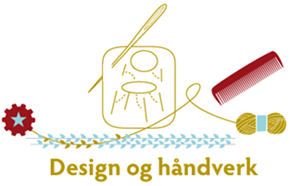 Fra arbeidstakersidenFra arbeidsgiversidenDeltakereJanne O. Fraas Niels KilliAnne-Kristin Modell Ragnvald NoreCato Karpow Lise FjeldJan Kristian Pettersen (vara for Solveig Grinder)Fra skoleverket/skoleeierAndre organisasjonerGunleik RostølBrith Antonsen Marianne MonsrudGry SørlieMarcel TraeenEllinor Guttorm UtsiAnna Hagen Tønder (Fafo)Sol Skinnarland (Fafo)Meldt forfall UtdanningsdirektoratetKarina SandnesMonika Thollefsen, rådssekretærSolveig T. Grinder 